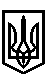 У К Р А Ї Н АТРОСТЯНЕЦЬКА СІЛЬСЬКА РАДАТРОСТЯНЕЦЬКОЇ ОБ'ЄДНАНОЇ ТЕРИТОРІАЛЬНОЇ ГРОМАДИ Миколаївського району  Львівської областіVIII   сесія  VІІ-го скликанняПРОЕКТ       Р І Ш Е Н Н Я                                                              від  15 вересня 2016 року  №  Про надання дозволу на виготовлення технічних паспортів на гідротехнічні споруди	З метою реєстрації права власності за Тростянецькою сільською радою Тростянецької ОТГ  гідротехнічних споруд та забезпечення належного благоустрою території Тростянецької сільської ради, керуючись ст. 26 Закону України “Про місцеве самоврядування в Україні” вирішила:Дати дозвіл на виготовлення технічних паспортів на наступні гідротехнічні споруди, які знаходяться на території Тростянецької сільської ради Тростянецької об’єднаної територіальної громади Миколаївського району Львівської області:с. Мала Воля, урочище «За М.Волею», площа дзеркала 1,3583 га., гребля земляна - 20 м. – 1 шт., водоскидна споруда шахтного типу d-500 мм – 1 шт.с. Велика Воля, урочище «Барбара», площа дзеркала 0,4, 0,9 га., гребля земляна - 50 м. – 1 шт., водоскидна споруда шахтного типу d-100 мм – 1 шт., водо напускна споруда ШВ-80 – 1 шт.с. Велика Воля, урочище «Барбара», площа дзеркала 1,5 га., гребля земляна, закріплена залізобетонними плитами - 40 м. – 1 шт., водоскидна споруда шахтного типу d-300 мм – 1 шт., водонапускна споруда шахтного типу  d-500 мм – 1 шт.с. Велика Воля, урочище «Гидзівка», площа дзеркала 0,5, 0,7, 0,8 га., гребля земляна - 150 м. – 1 шт., водоскидна споруда шахтного типу d-300 мм – 3 шт., стави не заводнені.с. Добряни, урочище «Під збудовом», площа дзеркала 0,82, 0,43 га., дамба земляна - 625 м. – 2 шт., водовипускна споруда шахтного типу d-530 мм – 2 шт., водонапускна споруда, поліетиленова труба  d-160 мм – 1 шт., підпірна споруда – 1 шт., залізобетонний водозливний поріг.с. Тернопілля, площа дзеркала 0,28, 0,34 га., дамба земляна - 55 м. – 1 шт., водоскидна споруда шахтного типу ШВ203 – 2 шт., водопідвідна споруда ТП-5 – 1 шт.с. Демня, водойма «Задорожнє», площа дзеркала 53 га., водовипускна споруда d-1000 мм – 1 шт.с. Бродки, вул.. Мочар, площа дзеркала 0,30 га., гребля земляна- 50 м. – 1 шт., водоскидна споруда шахтного типу d-1000 мм – 1 шт.с. Бродки, вул.. Мочар, площа дзеркала 0,22 га., гребля земляна- 50 м. – 1 шт., водоскидна споруда шахтного типу d-1000 мм – 1 шт.с. Поляна, площа дзеркала 1,5 га., гребля земляна- 40 м. – 1 шт., водоскидна споруда шахтного типу d-500 мм – 1 шт.с. Стільсько, урочище «Затінок», площа водойми 0,18 га, довжина гідроспоруди 50 м., ширина гідроспоруди 3,5-5,0 м., діаметр водостоку 500 мм.с. Стільсько, урочище «Біля Царика», площа водойми 0,15 га, довжина гідроспоруди 50 м., ширина гідроспоруди 3,0-4,5 м., діаметр водостоку 500 мм.с. Дуброва, урочище «У вертибі», площа водойми 0,12 га, довжина гідроспоруди 20 м., ширина гідроспоруди 3,5-5,0 м., діаметр водостоку 250 мм.с. Ілів, урочище «Біля голуба», площа водойми 0,06 га, довжина гідроспоруди 15 м., ширина гідроспоруди 3,0-4,0 м., діаметр водостоку 250 мм.с. Поляна, урочище «Біля ферми», площа водойми 0,05 га, довжина гідроспоруди 20 м., ширина гідроспоруди 3,5-4,0 м., діаметр водостоку 250 мм.с. Красів, урочище «За селом», площа водойми 0,15 га, довжина гідроспоруди 30 м., ширина гідроспоруди 3,5-4,0 м., діаметр водостоку 250 мм.с. Демня, урочище «Став», площа водойми 0,4 га, довжина гідроспоруди 15 м., ширина гідроспоруди 3,0-4,0 м., діаметр водостоку 250 мм.2. Контроль за виконанням даного рішення покласти на заступника міського голови Мончака І.Г.              Сільський голова:                                                                   Леницька О.Б.